Директору АО «Югра-Экология»П.В. ВащенкоДля физических лицЗАЯВЛЕНИЕ	Прошу Вас заключить договор на оказание услуг по обращению с твердыми коммунальными отходами (ТКО) между региональным оператором по обращению с ТКО и _______________________________________________________________________________________________________________________________________________________________________________________________________________________________________в отношении объекта (ов) (указывается адрес жилого помещения, в отношении которого заключается договор)_______________________________________________________________________________________________________________________________________________________________________________________________________________________________________.Фамилия_____________________________________________________________________Имя_________________________________________________________________________Отчество_____________________________________________________________________Адрес регистрации по месту жительства: _______________________________________________________________________________________________________________________________________________________________________________________________________________________________________Адрес электронной почты:_____________________________________________________Телефон:_____________________________________________________________________Паспорт: серия_______________________________________________________________Выдан_______________________________________________________________________Количество проживающих в жилом помещении _________________________________ФИО проживающих в жилом помещении:_______________________________________________________________________________________________________________________________________________________________________________________________________________________________________Способ получения договора:В офисе Регионального оператора  по адресу: г. Ханты-Мансийск, ул. Карла Маркса, дом 17, 5 этаж, договорной отдел              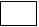 Дистанционный: посредством информационно-телекоммуникационной сети «Интернет» с использованием электронной почты             В соответствии с федеральным законом  от 27 июля 2006 г. № 152-ФЗ «О персональных данных» региональный оператор АО «Югра-Экология» является оператором и осуществляет обработку персональных данных Заявителей. Оформляя настоящее заявление Вы даете согласие на обработку Ваших персональных данных любым, не запрещенным законом способомПодпись заявителя:__________________/______________________________/Представитель по доверенности ________________/__________________________/Доверенность от _____________№______________Перечень документов. Прилагаемых к настоящему заявлению:1. Копия паспорта заявителя 2. Доверенность представителя (при наличии)   3. Копия документа, подтверждающего право собственности на объект или иное законное основание возникновения прав владения и (или) пользования объектов 4. Копия выписки из ЕГРН 5.  Копия документов, подтверждающих право проживания в жилом помещении (договор социального найма, служебного найма и т.п.) 7. Иные документы____________________________________________________________.Все копии документов в случае направления в электронном виде - направляются  в скан копиях на адрес электронной почты:info@yugra-ecology.ru.Достоверность информации, указанной в настоящем заявлении подтверждаю.Подпись заявителя:__________________/______________________________/Представитель по доверенности ________________/__________________________/Доверенность от _____________№______________